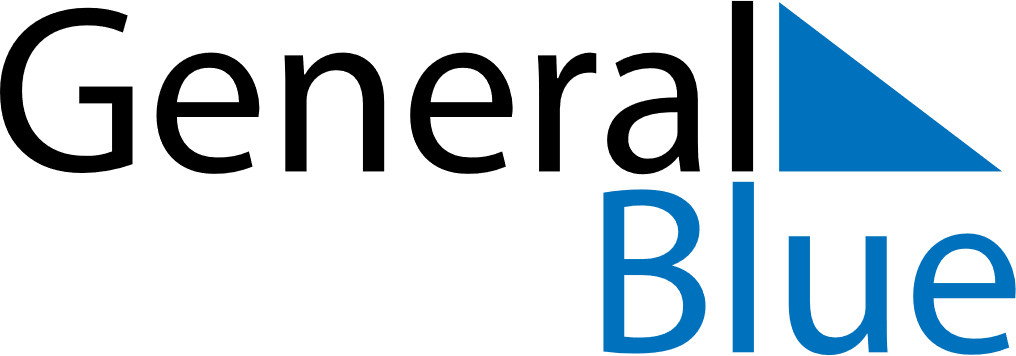 May 2020May 2020May 2020May 2020May 2020TurkeyTurkeyTurkeyTurkeyTurkeyTurkeyTurkeyTurkeySundayMondayTuesdayWednesdayThursdayFridaySaturday12Labour and Solidarity Day34567891011121314151617181920212223Commemoration of Atatürk, Youth and Sports Day24252627282930End of Ramadan (Eid al-Fitr)31NOTES